כימיה כללית ופיזיקלית (01111212) לרפואה כללית ורפואת שיניים- שנה אאוניברסיטת תל אביבד"ר חג' יחיא ענאן (נייד: 0522938182)ענה על 30 השאלות הבאות (ערך כל שאלה זהה)סמן את התשובה הנכונהשאלה 1מצא את אחוז המסה של CuSO4 בתמיסה שצפיפותה 1.30 g/mL, והמולריות שלה שווה ל- 1.36 M. א. 83.3%ב.  1.77%   ג.  16.7%ד.  2.66%שאלה 2קבע את מספר האלקטרונים העוברים בתגובת החמצון-חיזור הבאה:2MnO4+ 5H2O2 + 6H+  2Mn2+ + 8H2O + 5O2א. 10ב. 8ג. 6ד. 4שאלה 3קבע את הנפח של H2S ב- 375 K ו- 1.20 atm , הנדרש על מנת להפיק 55 גרם S.2 H2S(g) + SO2(g)  →  3 S(s) + 2 H2O(g)א. 44.0 Lב.  29.3 Lג. 22.7 Lד. 34.1 Lשאלה 4מהו יחס המהירויות של מולקולות SO2 למולקולות O2 ב- 298 K.א. 2:1ב.  ג. 1:4ד. 1:1שאלה 5תערובת גזים מכילה 0.220 מול Rn, 0.350 מול O2 ו- 0.640 מול Ar. מהו הלחץ החלקי של O2 אם הלחץ הכללי שווה ל- 2.95 atm.א. 1.17 atmב. 0.853 atmג. 1.03 atmד. 0.969 atmשאלה 6עבור תהליך מסוים המתרחש בלחץ קבוע, נתון:q = + 140 kJ  and  w = 30 kJמהם הערכים של ΔE ( E: אנרגיה פנימית) ו- ΔH.א. ΔE = +110 kJ and ΔH = +140 kJב. ΔE = +140 kJ and ΔH = +110 kJג. ΔE = +140 kJ and ΔH = + 170 kJד. ΔE = +170 kJ and ΔH =  +140 kJשאלה 7נתונה המשוואה התרמוכימית הבאה:SiO2(s) + 4 HF(g)  →  SiF4(g) + 2 H2O(l)	ΔH° = 184 kJמהי המסה של H2O שצריכה להתקבל על מנת ליצר 975 kJ של אנרגיה.א. 68.0 gב. 102 gג. 54.1 gד. 191 gשאלה 8חשב את ΔH° עבור התגובה הבאה:4 SO3(g)  →  4 S(s) + 6 O2(g)  	ΔH° =  ?נתון:	SO2(g)  →  S(s) + O2(g)  	ΔH° = +296.8 kJ	2 SO2(g) + O2(g)  →  2 SO3(g)	ΔH° = 197.8 kJא. 494.6 kJב. 692.4 kJג. 791.4 kJד. +1583 kJשאלה 9מהו קיבול החום המולרי של NaCl, אם נתון שקיבול החום הסגולי של NaCl שווה ל-0.88 J g−1 °C−1. א. 24.6 J mol−1 °C−1ב. 51.4 J mol−1 °C−1ג. 117 J mol−1 °C−1ד. 245 J mol−1 °C−1שאלה 10חשב את התדירות של האור הנבלע במעבר מ- n = 2 ל- n = 3 באטום מימן.א. 2.19 × 1014 s1ב. 5.59 × 1014 s1ג. 4.57 × 1014 s1ד. 1.79 × 1014 s1שאלה 11מי מבין הסדרות הבאות של מספרים קוונטיים מכילה שגיאה.א.  n = 2, l = 1, ml = +1ב.  n = 4, l = 2, ml = 1ג.  n = 3, l =3, ml = 1ד.   n = 1, l = 0, ml =0    שאלה 12סדר את היונים הבאים לפי רדיוס עולה.I	 Mg2+ 	K+א. I  <  K+  <  Mg2+ב. Mg2+  <  K+  <  Iג. K+  <  I  <  Mg2+ד. I  <  Mg2+  <  K+שאלה 13איזה מולקולה או יון מהבאים איננה קווית.א. NO2+ב.  SO2ג. CS2ד. SCN–שאלה 14קבע את ההכלאה סביב גופרית עבור SF5+.א. sp3d2ב. sp3ג. sp2ד. sp3dשאלה 15כמה קשרי  וכמה קשרי  יש ל- C ב- HCN.א. 1  ו- 1 ב. 1  ו- 2 ג. 2  ו- 1 ד. 2  ו- 2 שאלה 16למי מהמולקולות הבאות יש מומנט דיפול קבוע.א. SF6ב. BF3ג. NF3ד. SiCl4שאלה 17בתגובה מסדר ראשון, הריכוז לאחר 43 דקות שווה ל- 55% מריכוזו ההתחלתי.מהו זמן מחצית החיים עבור תגובה זו.א. 50 דקותב. 37 דקותג. 2.7 שעותד. 62 דקותשאלה 18התגובה הבאה, היא מסדר שני.A → B + Cהריכוז ההתחלתי שווה ל- 0.100 M, ולאחר 35.9 דקות הריכוז שווה ל- 80% מריכוזו ההתחלתי. חשב את קבוע הקצב ביחידות של L/(min·mol).א. 6.96  10–2ב. 5.57  10–4ג. 1.57ד. 1.11שאלה 19 עבור תגובה מסוימת, ערכו של קבוע הקצב ב- 40.0°C הוא בדיוק פי 3 מערכו ב- 20.0°C.חשב את אנרגיית האקטיבציה לתגובה זו.א. 9.13 kJ/molב. 5.04 kJ/molג. 41.9 kJ/molד. 3.00 kJ/mol שאלה 20נתונה התגובה הבאה:ברגע מסוים, קצב ההיעלמות ההתחלתי של חמצן הוא X.מהו קצב הופעת מים באותו רגע.א. 1.2 Xב. 1.1 Xג. 0.86 Xד. 0.58 Xשאלה 21נתונה תגובת שווי המשקל הבאה:CS2(g) + 4H2(g)  CH4(g) + 2H2S(g)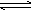 קבוע שווי המשקל Kc שווה ל- 0.31 ב- 900°C.מהו ערכו של Kp באותה טמפרטורה.א. 1.1  10–3ב. 3.2  10–3ג. 3.3  10–5ד. 3.0  101שאלה 22נתונה תגובת שווי המשקל הבאה:2HF(g) H2(g) + F2(g)     (Kc = 1.00 × 10–2)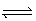 לתוך כלי של 5.00 ליטר עורבבו 1.00 מול של HF(g), 0.200 מול של H2(g), ו- 0.750 מול של F2(g). קבע את מנת התגובה Q.א. Q = 0.0375ב. Q = 0.150ג. Q = 0.0300ד. Q = 1.95שאלה 23שווי המשקל הבא, נוצר בכלי סגור וקשיח.SO2Cl2(g) SO2(g) + Cl2(g); ΔH = +67 kJאיך ניתן לעלות את הלחץ החלקי של SO2 בשווי משקל.א. על ידי הוספת גז אינרטי כמו הליום.ב. על ידי העלאת הטמפרטורה.ג. על ידי הרחקת SO2Cl2  ברגע שנוצר.ד. על ידי  הוספת Cl2 למערכת.שאלה 24מהו הריכוז של יון הידרוניום לתמיסת HCN  0.30 M.  נתון : Ka = 4.9 × 10–10 ב- 25°C.א. 1.7 × 10–4 Mב. 3.4 × 10–6 Mג. 2.2 × 10–6 Mד. 1.2 × 10–5 Mשאלה 25מהו pOH של תמיסת פירידין בריכוז 0.17 M.  נתון : Kb = 1.4 × 10–9 ב- 25°C.א. 1.54ב. 4.04ג. 8.85ד. 4.81שאלה 26מהי מסת NaOH שיש להוסיפה לתמיסת חומצה אצטית בנפח 60 מ"ל וריכוז 0.978 M, על מנת לקבל תמיסת בופר ב- pH = 4.59.  Ka  של חומצה אצטית שווה ל- 1.8 × 10–5.א. 28 gב. 0.96 gג. 1 gד. 2.3 gשאלה 27מהו ה- pHשל תמיסה המתקבלת מערבוב 400 mL של 0.030 M NaOH עם 400 mL של 0.030 M HCl.א. 2.0ב. 3.0ג. 5.0ד. 7.0שאלה 286.06 גרם של תרכובת לא ידועה הומסה ב- 250 גרם בנזן.נקודת הקיפאון של התמיסה המתקבלת ירדה ב- 1.02°C לעומת בנזן טהור.מהי המסה המולרית של התרכובת. נתון: Kf של בנזן שווה ל- 5.12°C/m.א. 30.4 g/molב. 122 g/molג. 243 g/molד. 60.8 g/molשאלה 29Kp  של התגובה הבאה, שווה ל- 3.24 ב- 700 K :CO(g) + H2O(g)  CO2(g) + H2(g)חשב את G° עבור תגובה זו.א. 6.84 kJב. –3.42 kJג. –2.97 kJד. –6.84 kJשאלה 30מהו הפוטנציאל של מחצית התגובה הבאה ב-25°C , אם נתון ש- [Al3+] = 0.18 M ו- E° = –1.66 V .Al3+(aq) + 3e– Al(s)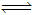 א. –1.65 Vב. –1.84 Vג. –1.72 Vד. –1.67 V		בהצלחהמשך הבחינה: 3.5 שעות  מועד ב, סמסטר אמועד הבחינה: 26.2.2019, יום גאפשר לקבל דפי טיוטה מהמשגיחים  התלמיד מביא לבחינה חומר עזר הכולל:        דפי סיכום, מערכה מחזורית ומחשבון.